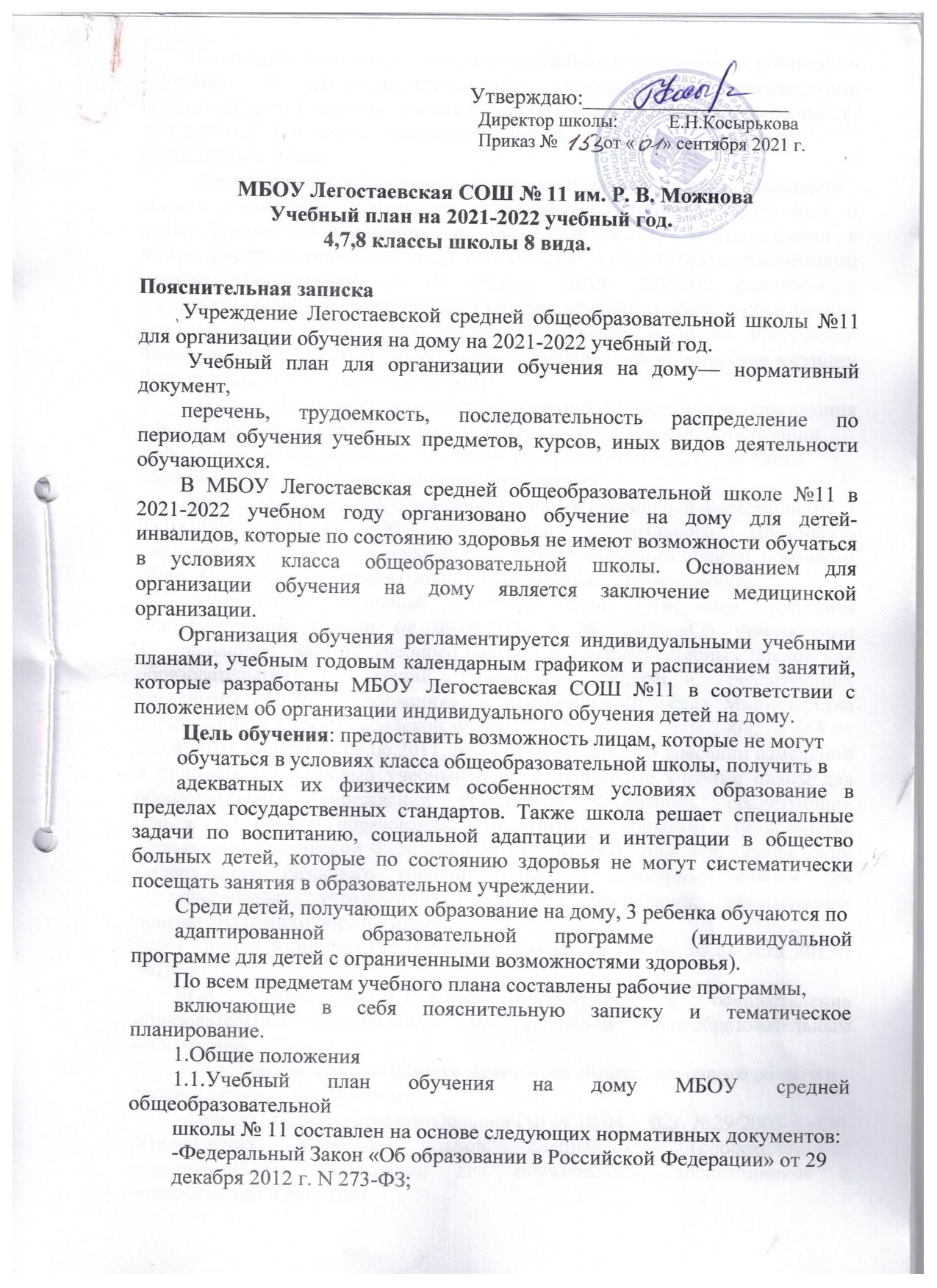 -санитарно-эпидемиологические правила и нормативы СанПиН 2.4.2.2821-10«Санитарно-эпидемиологические требования к условиям и организации обучения в общеобразовательных учреждениях», утвержденныепостановлением Главного государственного врача Российской Федерации от29.12.2010 № 189, зарегистрировано в Минюсте Российской Федерации03.03.2011 № 19993;- Федеральный государственный образовательный стандарт начальногообщего образования (утвержден приказом Министерства образования и науки Российской Федерации от 06.10.2009 №373, зарегистрирован в Министерстве юстиции России 22.12.2009г., рег.номер 15785) сизменениями (приказ Минобрнауки от 18 декабря 2012г. №1060);федеральный государственный образовательный стандарт основногообщего образования (утвержден приказом Министерства образования и науки Российской Федерации от 17.12.2010 №1897, зарегистрирован вМинистерстве юстиции России 01.02.2011г., рег.номер 19644);- письмо Департамента общего образования Министерства образования инауки Российской Федерации от 12.05.2011г. №03-296 «Об организациивнеурочной деятельности при введении федерального государственногообразовательного стандарта общего образования»;-приказ Министерства образования и науки Российской Федерации от05.03.2004 №1089 «Об утверждении федерального компонентагосударственных образовательных стандартов начального общего, основногообщего и среднего (полного) общего образования» с изменениями;-федеральный Базисный учебный план (утвержден приказом Минобразования России от 09.03.2004 г № 1312 «Об утверждении федерального базисного учебного плана и примерных учебных планов для образовательных учреждений Российской Федерации, реализующих программы общего образования») с изменениями(приказы Министерства образования и науки Российской Федерации № 241 от 20.08.2008, № 889 от 30.08.2010, № 1994 от 03.06.2011, № 74 от 01.02.2012 «О внесении изменений в федеральный базисный учебный план и примерные учебные планы для образовательныхучреждений Российской Федерации, реализующих программы общего образования, утвержденные приказом Министерства образования Российской Федерации № 1312 от 09.03.2004 «Об утверждении федерального базисного учебного плана и примерных планов для образовательных учреждений Российской Федерации, реализующих программы общего образования»);- Приказ министерства образования и науки РФ от 30 августа 2013г. №1015«Об утверждении Порядка организации и осуществления образовательнойдеятельности по основным общеобразовательным программам.-образовательным программам начального общего, основного общего исреднего общего образования»;- Приказ Министерства образования РФ от 10.04.2002г. №29/2065-п «ОбУтверждении учебных планов специальных (коррекционных) образовательных учреждений для обучающихся, воспитанников с отклонениями в развитии;- Приказ Министерства образования и науки РФ № 253 от 31 марта 2014 годабыл утвержден федеральный перечень учебников, рекомендованных киспользованию при реализации имеющих государственную аккредитациюобразовательных программ начального общего, основного общего, среднегообщего образования с изменениями (Пр.Минобрнауки РФ от 08.06.2015г.№576) с изменениями (Приказы Министерства образования и науки РФ от08.06.2015 № 576, от 28.12.2015 №1529, от 26.01.2016 № 38);-письмо МО РФ «О защите конституционных прав на образование детей-инвалидов, страдающих умственной отсталостью» от 24.01.2003г. № 01-50-25/32-05. Учебный план позволяет решать следующие задачи:создание основы для адаптации обучающихся к жизни в обществе;формирование нравственного самосознания, практических навыковвзаимодействия с объектами природы, ее явлениями;формирование навыков по ведению домашнего хозяйства во всех егокомпонентах;обеспечение социально-педагогических отношений, сохраняющихфизическое, психическое и социальное здоровье обучающихся;формирование позитивной мотивации обучающихся к учебной деятельности.Индивидуальный учебный план на 2021 -2022 уч. год7 класс школа 8 видаМБОУ Легостаевской СОШ №11 им. Р.В. Можнова                                (Усович Ангелина)Индивидуальный учебный план на 2021 -2022уч. год8класс школа 8 видаМБОУ Легостаевской СОШ №11 им. Р.В. Можнова                               (Шаврукова Доминика)Индивидуальный учебный план                                     на 2021 -2022 уч. год                                  4 класс школа 8 видаМБОУ Легостаевской СОШ №11 им. Р.В. Можнова(Елупахина Раиса)                  Вариант 2.1 - обучающиеся с умеренной и тяжелой умственной отсталостьюПРИМЕРНЫЙ УЧЕБНЫЙ ПЛАН ДЛЯ ОБУЧАЮЩИХСЯ С УМЕРЕННОЙ                И ТЯЖЁЛОЙ УМСТВЕННОЙ ОТСТАЛОСТЬЮ 1-4 КЛАССПредметные областиУчебные предметыУчебные предметыОбязательная частьОбязательная часть7 классФилологияРусский язык (графика и письмо)2ФилологияЛитературное чтение (альтернативное чтение)2Математика Математика (математические представления и конструирование)2Обществознание и естествознаниеОкружающий мир (человек, природа, общество)1ИскуствоМузыка0,5ИскуствоИзобразительная деятельность0,5Физическая культураАдаптивная физкультура1ТехнологияТехнология (ручной труд)1Итого10Коррекционно-развивающие  занятияКоррекционно-развивающие  занятияКоррекционно-развивающие  занятияЛогопедические занятия Логопедические занятия 2Развитие психомоторики и сенсорных процессовРазвитие психомоторики и сенсорных процессов1ИтогоИтого13Предметные областиУчебные предметыОбязательная частьОбязательная часть8 классФилологияРусский язык (графика и письмо)2ФилологияЛитературное чтение (альтернативное чтение)2Математика Математика (математические представления и конструирование)2Обществознание и естествознаниеОкружающий мир (человек, природа, общество)1ИскусствоМузыка0,5ИскусствоИзобразительная деятельность0,5Физическая культураАдаптивная физкультура1ТехнологияТехнология (ручной труд)1Итого10Обязательные индивидуальные и групповые коррекционные занятияОбязательные индивидуальные и групповые коррекционные занятияЛогопедические занятия Логопедические занятия 2Развитие психомоторики и сенсорных процессовРазвитие психомоторики и сенсорных процессов1ИтогоИтого13Предметные областиПредметные областиУчебные предметыОбязательная частьОбязательная частьОбязательная частьклассЯзык и речевая практикаРечь и альтернативная коммуникацияРечь и альтернативная коммуникация2Математика Математические представления Математические представления 2Окружающий мирОкружающий природный мирОкружающий природный мир0,5Окружающий мирЧеловекЧеловек0,5Окружающий мирДомоводство Домоводство 1Окружающий мирОкружающий  социальный мирОкружающий  социальный мир0,5ИскусствоМузыка и движенияМузыка и движения0,5ИскусствоИзобразительная деятельностьИзобразительная деятельность0,5Физическая культураАдаптивная физкультураАдаптивная физкультура0,5ТехнологияПрофильный трудПрофильный труд-Итого:Итого:Итого:8Коррекционно-развивающие занятия:Коррекционно-развивающие занятия:Коррекционно-развивающие занятия:4Логопед Развитие психомоторики и сенсорных процессовЛогопед Развитие психомоторики и сенсорных процессовЛогопед Развитие психомоторики и сенсорных процессов22Итого:Итого:Итого:12Предметные областиУчебные предметы        КлассыКоличество часов в неделюКоличество часов в неделюКоличество часов в неделюКоличество часов в неделюКоличество часов в неделюКоличество часов в неделюПредметные областиУчебные предметы        КлассыIдоп.IIIIIIIVВсегоОбязательная частьОбязательная частьОбязательная частьОбязательная частьОбязательная частьОбязательная частьОбязательная частьОбязательная частьЯзык и речевая практикаРечь и альтернативная коммуникация3332213Математика Математические представления2222210Окружающий мирОкружающий природный мир2222210Окружающий мирЧеловек 3332213Окружающий мирДомоводство ---336Окружающий мирОкружающий социальный мир111227ИскусствоМузыка и движение111115ИскусствоИзобразительная деятельность3333315ТехнологияТруд------Физическая культураАдаптивная физкультура3333315Коррекционно-развивающие занятияКоррекционно-развивающие занятия2222210Часть, формируемая участниками образовательных отношенийЧасть, формируемая участниками образовательных отношений113117Максимально допустимая недельная нагрузка (при 5-дневной учебной неделе)Максимально допустимая недельная нагрузка (при 5-дневной учебной неделе)2121232323111Внеурочная деятельность (коррекционные курсы)Внеурочная деятельность (коррекционные курсы)101010101050Предметные областиПредметные областиУчебные предметыКоличество часов в неделюКоличество часов в неделюКоличество часов в неделюКоличество часов в неделюКоличество часов в неделюОбязательная частьОбязательная частьОбязательная частьОбязательная частьОбязательная частьОбязательная частьОбязательная частьОбязательная часть1кл.2кл.3кл.4кл.ВсегоЯзык и речевая практикаРечь и альтернативная коммуникацияРечь и альтернативная коммуникация332210 Математика Математические представления Математические представления 22228Окружающий мирОкружающий природный мир Окружающий природный мир 22228Окружающий мирЧеловекЧеловек332210Окружающий мирДомоводство Домоводство --336Окружающий мирОкружающий  социальный мирОкружающий  социальный мир11226ИскусствоМузыка и движенияМузыка и движения22228ИскусствоИзобразительная деятельностьИзобразительная деятельность333312Физическая культураАдаптивная физкультураАдаптивная физкультура22228ТехнологияПрофильный трудПрофильный труд-----Коррекционно-развивающие занятия:                                                Коррекционно-развивающие занятия:                                                Коррекционно-развивающие занятия:                                                22224Логопед Развитие психомоторики и сенсорных процессовЛогопед Развитие психомоторики и сенсорных процессовЛогопед Развитие психомоторики и сенсорных процессов22                                   Итого:                                   Итого:                                   Итого:2020222284Часть, формируемая участниками образовательных отношенийЧасть, формируемая участниками образовательных отношенийЧасть, формируемая участниками образовательных отношенийЧасть, формируемая участниками образовательных отношенийЧасть, формируемая участниками образовательных отношенийЧасть, формируемая участниками образовательных отношенийЧасть, формируемая участниками образовательных отношенийЧасть, формируемая участниками образовательных отношенийКоррекционные курсыКоррекционные курсыКоррекционные курсы1 кл2 кл3 кл4 клВсего1.Сенсорное развитие1.Сенсорное развитие1.Сенсорное развитие3333122.Предметно-практические действия2.Предметно-практические действия2.Предметно-практические действия3333123.Двигательное развитие3.Двигательное развитие3.Двигательное развитие222284.Альтернативная коммуникация4.Альтернативная коммуникация4.Альтернативная коммуникация22228Итого коррекционные курсыИтого коррекционные курсыИтого коррекционные курсы1010101040Внеурочная деятельностьВнеурочная деятельностьВнеурочная деятельность-----Всего к финансированиюВсего к финансированиюВсего к финансированию1010101040